Sabato 11 Novembre 2017*/**/***/****/***** ricognizione unicaIl comitato organizzatore NON RISPONDE di eventuali furti e/o danni subiti nei parcheggi o nelle scuderie. ! PARCHEGGI E SCUDERIE NON CUSTODITI !PALASTURLA- INDOOR-AL.CLE- INDOOR-Inizio ore   7.304 anni  *A seguire5 anni  *A seguire6 anni  Circa ore 11.30C 135 mistaA seguireC 140 fasi c.Inizio ore 11.00A 100 **A seguireA 110 **A seguireA 120 **A seguireA 130 **Circa ore 16.00C 130 tempo ***A seguireC 125 tempo ***Inizio ore 15.00B90 prec. ****A seguireB100 fasi c. ****A seguireB110 fasi c. ****Circa ore 18.30C 120 fasi c. *****A seguireC 115 fasi c. *****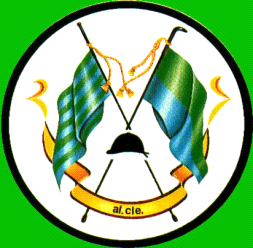 